
university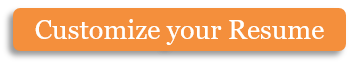 The Trustees of Honolulu University of the Arts, Science and Humanities on the recommendation of the Faculty and by virtue of the authority vested in them have conferred uponSarah Martinthe degree ofDoctor of philosophy in Human DevelopmentThe owner of this Doctorate Degree of Philosophy has honorably fulfilled all the requirements imposed by the authorities at HLOOM.The President and Trustees of the University of HLOOM,
upon recommendation of the Faculty, do therefore confer this degree with all the Honors, Rights, and Privileges of that degree appertaining.
This PhD degree was awarded on December 5, 2016.Copyright information - Please read© This Free Certificate Template is the copyright of Hloom.com. You can download and modify this template for your own personal use. You can (and should!) remove this copyright notice (click here to see how) before using this template.You may not distribute or resell this template, or its derivatives, and you may not make it available on other websites without our prior permission. All sharing of this template must be done using a link to http://www.hloom.com/certificates/. For any questions relating to the use of this template please email us - info@hloom.compresidentprovostfor the board of trustees